Alfreton Town CouncilMinutes of the Full Council meeting held on Tuesday 21st June 2022 at 7pm at Room 1, Alfreton HousePresent: Councillors M Bennett, H Jowett-Frost, M Kerry, D Taylor, J Walker, K Wood Officers: V JohnstoneORDER OF BUSINESS82/22 To receive apologies for absenceRESOLVEDApologies were received and accepted from Councillors:C Dale – Work commitmentG Dolman – PersonalJ Gdula – HolidayS Marshall-Clarke – HolidayC O’Brien – PersonalC Robinson – Work commitmentS Sounes – PersonalS Walker – Work commitment83/22 To receive any declarations of interest from MembersThere was none84/22 Recording and Filming of Council and Committee MeetingsThere was none85/22 Public Participation There was none86/22 To consider any items which should be taken in exclusion of the press and publicRESOLVED92/22 a. To consider a report on Legionella works due to commercial sensitivity92/22 g. To hear a verbal update on the Community Hub due to commercial sensitivity87/22 To hear from a representative of Derbyshire Police should one be available. No Officers were availableRESOLVEDOfficers instructed to write to the cabinet member, Derbyshire County Council to raise concerns about a member of the public.Stolen car from Ley Gardens had been recovered in Kirkby.Ongoing motorcycle issues on Centenary GreenOngoing parking issues near Leys Junior School.88/22 To read and consider the Minutes of the last meeting of Alfreton Town Council held on Tuesday 17th May 2022, a copy has been circulated to each Member with the summons to attend the meeting; the Minutes may be taken as readRESOLVEDThe minutes were taken as read89/22 After consideration to approve the signature of the Minutes of Tuesday 17th May 2022 by the person presiding as a correct record RESOLVEDThe minutes were approved90/22 To dispose of business, if any, remaining from the last meeting. There was none 91/22 To receive and consider reports and minutes of committees. There was none 92/22 To receive and consider additional agenda items in the order in which they have been notified: a. To consider a grant application from Sleetmoor United for £1500.00 supporting information is attached.   RESOLVEDDue to the current national financial situation, no award is madeb. To consider a grant application from Tibshelf & District Community First Responders for £750.00 supporting information is attached.RESOLVEDThat Tibshelf & District Community First Responders are invited to give a presentation at the July meeting. c. To consider a report on a watering system RESOLVEDThat the decision to purchase a water bowser at a cost of £1,200 from the Properties budget is ratifiedd. To consider a report on Legionella works RESOLVEDThat the quotation from Brevie Plumbing & Heating Ltd is accepted.e. To receive and consider a Councillor briefing on Anti-social behaviour prevention grantsRESOLVEDThat a full report is presented to the July meeting including costings for the purchase of a CCTV camera for a location in the town under the grant schemef. To establish a working party to meet with Alfreton Town Football ClubRESOLVEDCouncillors M Bennett, D Taylor & K Wood are nominated to meet with Wayne Bradley, Chairman of Alfreton Town Football Club to discuss future sponsorship arrangements.g. To hear a verbal update on the Community Hub RESOLVEDThe verbal update on the progress of the Community Hub was noted.  93/22 To ratify the signing of orders for payment. To receive and approve payments for May 2022 £14,983.07 To approve the bank reconciliation for May 2022 RESOLVEDThat the payments for May 2022 £14,983.07 are ratifiedThat the bank reconciliation for May 2022 is approved94/22 To receive reports from Members who may have attended Outside Bodies meetingsACTS – No meetingAlfreton & District Heritage Trust – No meetingAmber Valley Access – No meetingPub Watch – Alfreton Town Council to host the next meeting and provide refreshments.Derbyshire Unemployed Workers – No meetingPentrich Revolution – No meeting95/22 To consider 4 topics for Communication RESOLVEDTour of the TownRescheduled Teddy bears picnicMayors’ attendance at Race for LifeAnti-social prevention grant96/22 To review and approve the following policies: GDPR Privacy & Protection PolicyPublication SchemeDebit Card Declaration Form RESOLVEDThe policies were reviewed and approved. 97/22 To consider Planning Applications – A total of 5 applications have been received since the last full council meeting RESOLVEDAVA/2022/0426 – No commentsAVA/2022/0448 – No commentsAVA/2022/0337 – No commentsAVA/2022/0473 – No commentsAVA/2022/0488 – The following observations are to be made: The town council are concerned about the loss of a large number of parking spaces. When the store is busy a reduction will exacerbate existing traffic & parking issues for local residents. Date of next meeting: 19th July 2022A total of 6 applications have been permitted and one application returned since the last full council meeting.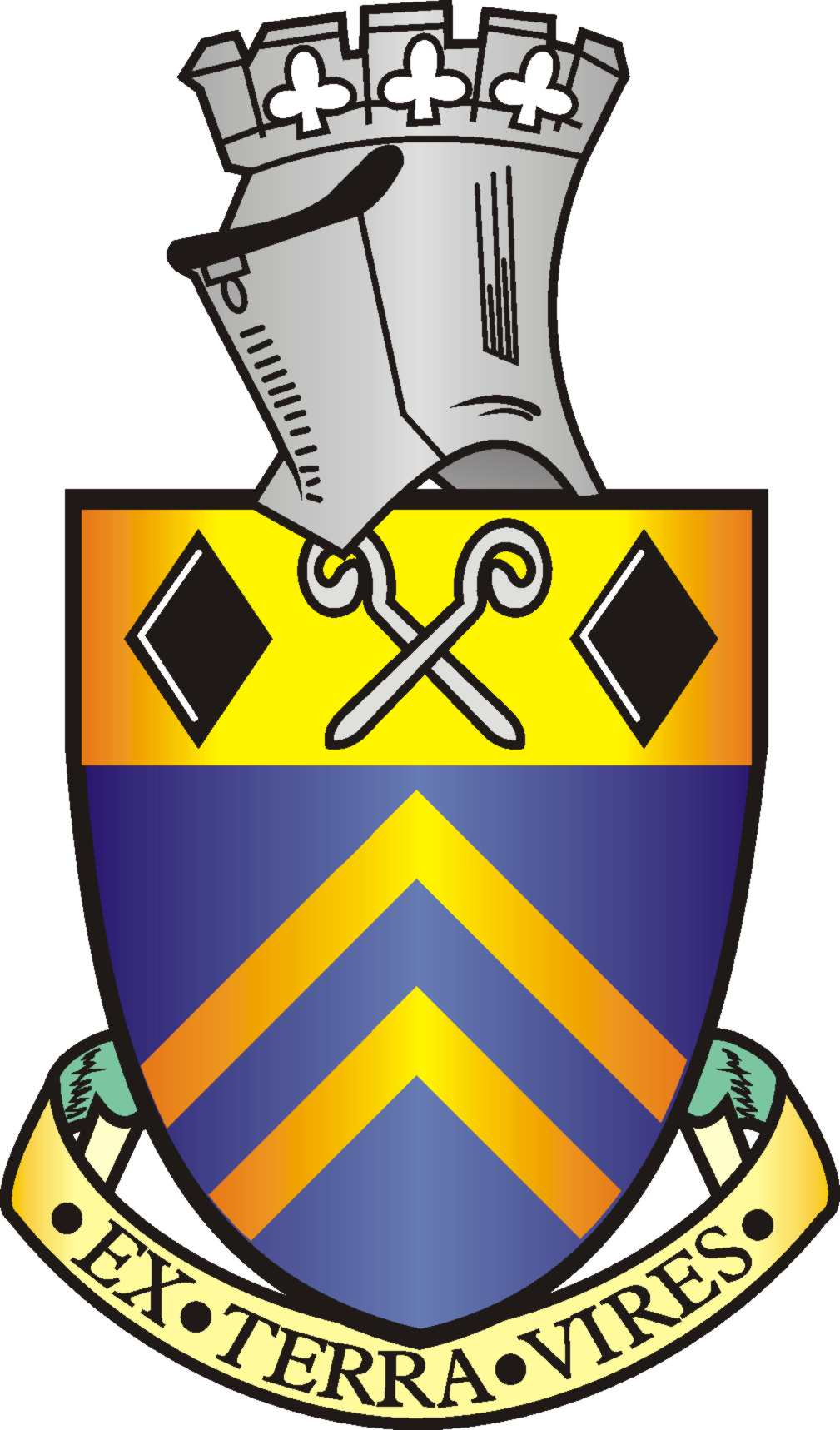 